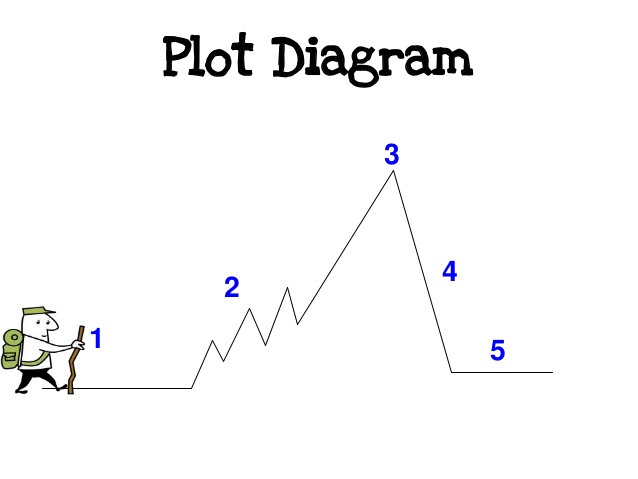 1 La situation initiale (exposition)C’est normalement au début d’une histoire. Les personnages sont présentés. On apprend le cadre (setting) de l’histoire. On apprend le conflit ou problème de l’histoire.1 La situation initiale (exposition)C’est normalement au début d’une histoire. Les personnages sont présentés. On apprend le cadre (setting) de l’histoire. On apprend le conflit ou problème de l’histoire.2 La péripétie ou le déroulement (rising action)L’action est déclenchée par un élément perturbateur. Le conflit ou le problème est développé. On peut avoir de suspense ou intérêt qui se développe.3 L’apogée (climax)C’est le tournant (turning point) de l’histoire. Normalement, le personnage principal prend une décision importante ou est changé.3 L’apogée (climax)C’est le tournant (turning point) de l’histoire. Normalement, le personnage principal prend une décision importante ou est changé.3 L’apogée (climax)C’est le tournant (turning point) de l’histoire. Normalement, le personnage principal prend une décision importante ou est changé.4 L’élément équilibrant (falling action)Le conflit est résolu. C’est la fin des actions.5 Le dénouement (resolution)C’est la fin de l’histoire. Il y a un nouvel état de stabilité.5 Le dénouement (resolution)C’est la fin de l’histoire. Il y a un nouvel état de stabilité.